えひめ産循協第44号令和４年８月３日関　係　各　位（一社）えひめ産業資源循環協会	　　　　　　　　　　　　　　　　　　　　　　　　　　　　　会長　西　山　　周　　　　　　　　　　　　　　　　　　　　　　　　　　　　　　　　　　　　　　　　　　　（公印省略）電子マニフェスト操作体験セミナー　ご案内令和４年度愛媛県受託事業優良産業廃棄物処理業者育成事業「電子マニフェスト加入促進研修電子マニフェスト操作体験セミナー」を下記のとおり開催いたしますので、ふるってご参加ください。また、排出事業者の方も受講できますので、ご案内下さい。記	Ⅰ 電子マニフェスト操作体験セミナー（同日2回開催）１ 日　時　　令和４年９月14日（水）午前の部　10：00～12：00　受付 9：30～午後の部　13：30～15：30　受付13：00～２ 場　所　　愛媛県生涯学習センター　２Ｆ　パソコン演習室　　　　　　　　 松山市上野町甲650番地　　　TEL ：089-963-2111３ 内　容　　インターネットに接続されたパソコンで、電子マニフェストのデモシステムを利用した操作体験を行い、操作性や電子マニフェストの利用のメリットを体験してもらうためのセミナーです。講師　（公財）日本産業廃棄物処理振興センター 専任講師４ 対象者　　排出事業者及び産業廃棄物の収集・運搬、処分業者、マニフェスト業務の管理担当者等５ 定　員　　午前、午後　各10名　　　（先着順　　受講料　無料）６ 申込方法　受講申込書をＦＡＸで協会事務局へ送付してください。申込締め切り日　　９月５日（月）申込締め切り日以降に受講票をＦＡＸにて送付いたします。当日受講票をお持ちいただき受付に提示ください。　　（その他）　当日は、受付時に検温を実施し37.5℃以上の方は受付できません。　　　　　　　また、マスク着用をお願いします。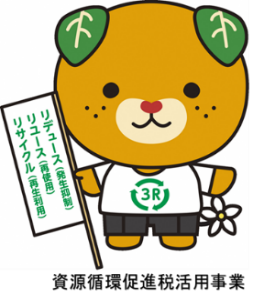 （一社）えひめ産業資源循環協会　行　　（FAX 089-986-3451）                                            申込日：　　月　　日（　）※締切９/５（月）[県]電子マニフェスト操作体験セミナー【９/14（水）】受講申込書午　前　　　・　　　午後　希望時間に〇を付けて下さい。[県]電子マニフェスト操作体験セミナー【９/14（水）】受講申込書午　前　　　・　　　午後　希望時間に〇を付けて下さい。企業名フリガナ氏　名(氏)　　　　　　　　　　　　 （名）フリガナ氏　名（氏）　　　　　　　　　　　　（名）TEL     　　　　　―　　　　　　　―　　　FAX　　　　　　 　―     　　　　 ―緊急連絡先（携帯電話）               ―　　　　　　　―申込先（一社）えひめ産業資源循環協会　　〒790-0005松山市花園町7-3　　TEL 089-986-3450       FAX 089-986-3451協会受付印